Riksföreningens forskningsstipendium år 2017Jonas KarlssonSpecialistsjuksköterska inom intensivvårdvård, Doktorand på Akademin för vård, arbetsliv och välfärdHögskolan i BoråsForskningsprojekt: Interhospitala överföringar inom intensivvårdMotivering:Projektet är högaktuellt både för anestesi- och intensivvårdssjuksköterskor. Bristen på intensivvårdsplatser och högspecialisering av vården till några sjukhus medför ett ökat behov av överflyttning av patienter. Genom att studera problemet ur både patientens, närståendes och professionens perspektiv kan kunskap genereras för att utveckla en god och säker vård av hög kvalitét i samband med interhospitala överföringar. Designen på studierna innehåller både kvalitativa och kvantitativa metoder. Observationer, journalgranskning, användning av kvalitetsregisterdata och intervjuer ger en bredd i forskarens utbildning. Den kliniska tillämpligheten av resultatet är hög och med nytta för patient, sjukvård och samhälle. Kunskap kan genom projektet genereras som utgör ett stöd för säkrare interhospital överflyttning där påverkan på patientens vårdförlopp minskar. Ur ett sjukvårdsperspektiv kan detta medföra färre komplikationer och kortare vårdtid vilket medför minskade kostnader. Stockholm 2017-11-24Helén BerthelsonOrdförandeRiksföreningen för anestesi och intensivvård 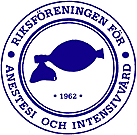 